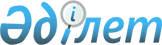 О внесении изменений в верхнеуровневый план мероприятий по реализации проекта "Евразийская сеть промышленной кооперации, субконтрактации и трансфера технологий"Распоряжение Совета Евразийской экономической комиссии от 18 мая 2021 года № 10
      В соответствии с механизмами реализации проектов в рамках цифровой повестки Евразийского экономического союза, утвержденными Решением Евразийского межправительственного совета от 1 февраля 2019 г. № 1:
      1. Внести в верхнеуровневый план мероприятий по реализации проекта "Евразийская сеть промышленной кооперации, субконтрактации и трансфера технологий", утвержденный распоряжением Совета Евразийской экономической комиссии от 28 мая 2019 г. № 21, изменения согласно приложению.
      2. Настоящее распоряжение вступает в силу с даты его опубликования на официальном сайте Евразийского экономического союза. 
      Члены Совета Евразийской экономической комиссии: ИЗМЕНЕНИЯ,      
вносимые в верхнеуровневый план мероприятий по реализации проекта "Евразийская сеть промышленной кооперации, субконтрактации и трансфера технологий"  
      Верхнеуровневый план изложить в следующей редакции:  ВЕРХНЕУРОВНЕВЫЙ ПЛАН             
мероприятий по реализации проекта "Евразийская сеть промышленной кооперации, субконтрактации и трансфера технологий"     
      В настоящем плане используются понятия, которые означают следующее:
      "национальный заказчик-координатор" – один из органов государственной власти государства – члена Евразийского экономического союза (далее соответственно – государство-член, Союз), участвующих в разработке, реализации проекта "Евразийская сеть промышленной кооперации, субконтрактации и трансфера технологий" и контроле за ходом выполнения на территории государства-члена мероприятий и (или) работ в рамках данного проекта, который осуществляет координацию деятельности указанных органов при разработке и реализации проекта;
      "базовый компонент евразийской сети" – универсальное платформенное решение по созданию и подключению пользовательских сервисов;
      "оператор сети" – юридическое лицо, которому Евразийская экономическая комиссия (далее – Комиссия) делегирует полномочия по созданию, эксплуатации и развитию евразийской сети промышленной кооперации, субконтрактации и трансфера технологий, а также иные полномочия;
      "операторы национальных компонентов" – юридические лица, которым уполномоченные органы государств-членов делегируют часть своих полномочий по созданию, эксплуатации и развитию национальных компонентов евразийской сети либо функции по сопровождению национального компонента евразийской сети промышленной кооперации, субконтрактации и трансфера технологий, а также иные полномочия;
      "проект" – евразийская сеть промышленной кооперации, субконтрактации и трансфера технологий (далее – евразийская сеть);
      "система" – совокупность базового компонента и "ядра", объединяемых каналами передачи данных, обеспечивающая функционирование евразийской сети;
      "ядро" – совокупность следующих подсистем евразийской сети: портал евразийской сети, геоинформационная система, аналитический модуль, модуль информационного взаимодействия (интеграционный компонент).
					© 2012. РГП на ПХВ «Институт законодательства и правовой информации Республики Казахстан» Министерства юстиции Республики Казахстан
				
От РеспубликиАрмения

От РеспубликиБеларусь

От РеспубликиКазахстан

От КыргызскойРеспублики

От РоссийскойФедерации

М. Григорян

И. Петришенко

А. Смаилов

У. Кармышаков

А. Оверчук
ПРИЛОЖЕНИЕ  
к распоряжению Совета   
Евразийской экономической   
комиссии   
от 18 мая 2021 г. № 10    "УТВЕРЖДЕН  
распоряжением Совета   
Евразийской экономической   
комиссии  
от 28 мая 2019 г. № 21   
(в редакции распоряжения   
Совета Евразийской   
экономической комиссии от 18   
мая 2021 г. № 10)     
Наименование ключевого мероприятия (ключевой контрольной точки)
Ожидаемый результат
Срок исполнения
Ответственный исполнитель
I. Работы, предусмотренные в рамках первого этапа реализации проекта
I. Работы, предусмотренные в рамках первого этапа реализации проекта
I. Работы, предусмотренные в рамках первого этапа реализации проекта
I. Работы, предусмотренные в рамках первого этапа реализации проекта
1. Определение национальных заказчиков-координаторов и кандидатур для включения в состав рабочей группы по координации реализации проекта (далее – координационная группа) и направление информации в Комиссию
представленные в Комиссию в установленном порядке сведения
III – IV кварталы 2019 г.
государства-члены
2. Определение организаций, выполняющих функции операторов национальных компонентов
определение операторов национальных компонентов
III – IV кварталы 2019 г.
государства-члены
3. Утверждение состава координационной группы и положения о координационной группе
акт Комиссии, утверждающий положение о координационной группе и ее состав
IV квартал 2019 г.
Комиссия, национальные заказчики-координаторы
4. Предоставление органам Союза отчетности по реализации проекта
отчет о реализации проекта, представляемый Совету Комиссии
ежеквартально, начиная с I квартала 2020 г. (первый отчет – за 2019 год)
координационная группа, Комиссия
5. Формирование консорциума, заключение соглашения о консорциуме
соглашение о консорциуме
IV квартал 2020 г.
оператор сети, операторы национальных компонентов, Комиссия, координационная группа
6. Актуализация технического задания на оказание услуг по разработке и внедрению евразийской сети
проект технического задания
I – II кварталы 2021 г.
Комиссия, национальные заказчики-координаторы
7. Осуществление процедуры закупки услуг по выполнению технического задания на разработку и внедрение евразийской сети (в соответствии с пунктами 12 и 13 механизмов реализации проектов в рамках цифровой повестки Евразийского экономического союза, утвержденных Решением Евразийского межправительственного совета от 1 февраля 2019 г. № 1)
определение оператора сети
I – III кварталы 2021 г.
Комиссия
8. Создание инструмента мониторинга управления проектом (информационного ресурса) и обеспечение доступа к нему участников координационной группы
внедрение инструмента мониторинга управления проектом (информационного ресурса)
I – III кварталы 2021 г.
оператор сети, Комиссия
9. Разработка требований к базовому компоненту евразийской сети
требования к базовому компоненту евразийской сети
I – III кварталы 2021 г.
оператор сети,
операторы национальных компонентов,
Комиссия
10. Разработка требований к "ядру" евразийской сети
требования к "ядру" евразийской сети
I – III кварталы 2021 г.
оператор сети,
операторы национальных компонентов,
Комиссия
11. Разработка положения о евразийской сети
положение о евразийской сети
I – III кварталы 2021 г.
оператор сети,
Комиссия, координационная группа, национальные 
заказчики-координаторы
12. Разработка требований к национальным компонентам евразийской сети и сервис-провайдерам
требования к национальным компонентам евразийской сети, требования к сервис-провайдерам
I – III кварталы 2021 г.
оператор сети, операторы национальных компонентов, Комиссия
13. Разработка модели присоединения к евразийской сети хозяйствующих субъектов третьих стран в целях увеличения экспортного потенциала государств-членов
проектные решения
I – III кварталы 2021 г.
оператор сети, Комиссия, координационная группа
14. Создание в структуре операторов национальных компонентов организационных структур (центров каталогизации) в целях обеспечения верификации сведений о продукции, услугах, технологиях и спросе на них со стороны государств-членов, вносимых в реестр хозяйствующих субъектов и реестр продукции евразийской сети, а также в информационные ресурсы
протоколы создания центров каталогизации
II – III кварталы 2021 г.
операторы национальных компонентов, национальные заказчики-координаторы
15. Разработка проектов актов Комиссии, разработка технической документации евразийской сети
акты Комиссии, 
техническая документация с описанием процессов информационного взаимодействия
III – IV кварталы 2021 г.
Комиссия, 
оператор сети,
операторы национальных компонентов
16. Создание базового компонента евразийской сети
готовый базовый компонент евразийской сети
IV квартал 2021 г.
оператор сети,
операторы национальных компонентов
17. Создание интеграционного компонента евразийской сети в составе "ядра"
готовый интеграционный компонент евразийской сети в составе "ядра" 
IV квартал 2021 г.
оператор сети,
Комиссия,
операторы национальных компонентов
18. Создание реестра хозяйствующих субъектов и реестра продукции евразийской сети, иных информационных ресурсов и их первичное наполнение сведениями о продукции, услугах, технологиях и спросе на них со стороны государств-членов (пилотный состав данных на базе не менее 2 государств-членов), а также верификация указанных сведений
первичное наполнение реестров и информационных ресурсов сведениями о продукции, услугах, технологиях и спросе на них со стороны государств-членов, верификация указанных сведений
IV квартал 2021 г.
оператор сети, национальные заказчики-координаторы, операторы национальных компонентов
19. Развертывание национального компонента евразийской сети (на базе не менее 2 государств-членов)
протоколы приемо-сдаточных испытаний национального компонента евразийской сети
IV квартал 2021 г.
оператор сети,
операторы национальных компонентов
20. Подключение к евразийской сети базовых информационных и аналитических сервисов по работе хозяйствующих субъектов 
подключение к евразийской сети базовых информационных и аналитических сервисов по работе хозяйствующих субъектов, 
протоколы подключений
IV квартал 2021 г.
оператор сети,
операторы национальных компонентов
21. Предварительные испытания системы и развернутых национальных компонентов евразийской сети (на базе не менее 2 государств-членов)
протоколы приемо-сдаточных испытаний,
акты приема-передачи
IV квартал 2021 г.
оператор сети,
операторы национальных компонентов
22. Опытная эксплуатация интеграционного компонента евразийской сети и развернутых на национальных компонентах евразийской сети сервисов (на базе не менее 2 государств-членов). Аренда, развертывание и настройка вычислительных мощностей, дискового пространства
протоколы приемо-сдаточных испытаний,
акты приема-передачи
IV квартал 2021 г.
оператор сети, операторы национальных компонентов, Комиссия, координационная группа, национальные заказчики-координаторы 
23. Разработка плана мероприятий по увеличению числа хозяйствующих субъектов государств-членов, вовлеченных в промышленную кооперацию с использованием евразийской сети
план мероприятий
IV квартал 2021 г.
национальные заказчики-координаторы, операторы национальных компонентов, оператор сети
II. Работы, предусмотренные в рамках второго этапа реализации проекта
II. Работы, предусмотренные в рамках второго этапа реализации проекта
II. Работы, предусмотренные в рамках второго этапа реализации проекта
II. Работы, предусмотренные в рамках второго этапа реализации проекта
24. Уточнение и реализация плана мероприятий по увеличению числа хозяйствующих субъектов государств-членов, вовлеченных в промышленную кооперацию с использованием евразийской сети
ежеквартальный отчет о выполнении и корректировках реализации плана мероприятий в государствах-членах
начиная с I квартала 2022 г.
национальные заказчики-координаторы, операторы национальных компонентов, оператор сети
25. Доработка евразийской сети по результатам опытной эксплуатации интеграционного компонента евразийской сети и сервисов, развернутых на национальных компонентах евразийской сети
доработанные сервисы и инструменты евразийской сети, доработанный комплект технической документации на евразийскую сеть
I – II кварталы 2022 г.
оператор сети
26. Запуск в промышленную эксплуатацию интеграционного компонента евразийской сети
протокол приемо-сдаточных испытаний, техническая документация о вводе в промышленную эксплуатацию интеграционного компонента евразийской сети
I – II кварталы 2022 г.
оператор сети, Комиссия, координационная группа, операторы национальных компонентов
27. Развитие базового компонента евразийской сети (универсального платформенного решения по созданию и подключению сервисов) и развертывание остальных национальных компонентов евразийской сети
протокол приемо-сдаточных испытаний
I – III кварталы 2022 г.
оператор сети, операторы национальных компонентов28. Развитие интеграционного компонента евразийской сети 
протокол приемо-сдаточных испытаний
I – III кварталы 2022 г.
оператор сети, Комиссия, операторы национальных компонентов
29. Заключение агентских соглашений между оператором сети и сервис-провайдерами, операторами национальных компонентов и сервис-провайдерами
агентские соглашения между оператором сети и сервис-провайдерами, операторами национальных компонентов и сервис-провайдерами
I – IV кварталы 2022 г.
оператор сети, операторы национальных компонентов
30. Проработка возможностей интеграции евразийской сети с партнерскими трансграничными платформами третьих стран
план мероприятий по вопросам интеграции евразийской сети с трансграничными платформами третьих стран (как минимум с 1 трансграничной платформой третьих стран), план мероприятий по вопросам интеграции национальных компонентов евразийской сети с трансграничными платформами третьих стран (как минимум с 1 трансграничной платформой третьих стран)
I – IV кварталы 2022 г.
координационная группа, оператор сети, операторы национальных компонентов, Комиссия31. Наполнение реестра хозяйствующих субъектов евразийской сети, реестра продукции и информационных ресурсов сведениями о продукции, услугах, технологиях и спросе на них со стороны государств-членов, а также верификация указанных сведений
наполнение реестров и информационных ресурсов сведениями о продукции, услугах, технологиях и спросе на них со стороны государств-членов, верификация указанных сведений
I – IV кварталы 2022 г.
операторы национальных компонентов
32. Подключение базовых информационных и аналитических сервисов по работе хозяйствующих субъектов к интеграционному компоненту евразийской сети
протоколы подключения базовых информационных и аналитических сервисов по работе хозяйствующих субъектов к интеграционному компоненту евразийской сети
I – IV кварталы 2022 г.
оператор сети, операторы национальных компонентов
33. Подключение действующих и создаваемых сервисов национальных компонентов евразийской сети к интеграционному компоненту евразийской сети в соответствии с перечнем сервисов сервис-провайдеров, указанных в паспорте проекта
протоколы испытаний интегрированных сервисов национальных компонентов, акты ввода в эксплуатацию сервисов
I – IV кварталы 2022 г.
операторы национальных компонентов, оператор сети
34. Разработка плана мероприятий в целях сопряжения евразийской сети в том числе с проектами цифровой повестки Союза (унифицированная система поиска "Работа без границ", "Экосистема цифровых транспортных коридоров Евразийского экономического союза", "Цифровое техническое регулирование в рамках Евразийского экономического союза", цифровая прослеживаемость товаров, соглашение об обороте данных и др.), а также с базовыми ресурсами интегрированной информационной системы Союза
план мероприятий
II квартал 2022 г.
Комиссия, оператор сети, координационная группа
35. Разработка и реализация плана продвижения евразийской сети. Проведение семинаров и вебинаров по вопросам развития евразийской сети для органов государственной власти и организаций государств-членов, а также иных участников сети
план продвижения евразийской сети, план проведения обучения, протоколы проведения обучения (не менее 1 000 участников евразийской сети)
II – IV кварталы 2022 г.
Комиссия, координационная группа, национальные заказчики-координаторы, оператор сети,
операторы национальных компонентов
36. Организация службы администрирования, технической и консультационной поддержки, а также обеспечение деятельности центров каталогизации, включая разработку методологии описания записей единого реестра евразийской сети с учетом национальных справочников и классификаторов с целью обеспечения единства представления сведений
приведение таблиц переходных ключей справочников и классификаторов государств-членов (видов деятельности и продукции) в соответствие со справочниками и классификаторами, используемыми в евразийской сети
II – IV кварталы 2022 г.
национальные заказчики-координаторы, операторы национальных компонентов, Комиссия, оператор сети
37. Реализация плана мероприятий в целях сопряжения евразийской сети в том числе с проектами цифровой повестки Союза (унифицированная система поиска "Работа без границ", "Экосистема цифровых транспортных коридоров Евразийского экономического союза", "Цифровое техническое регулирование в рамках Евразийского экономического союза", цифровая прослеживаемость товаров, соглашение об обороте данных и др.), а также с базовыми ресурсами интегрированной информационной системы Союза
ежеквартальный отчет о выполнении и корректировке реализации плана мероприятий, протокол приемо-сдаточных испытаний, акт приема-передачи
III – IV кварталы 2022 г.
Комиссия, оператор сети, координационная группа
38. Разработка и утверждение плана мероприятий по подключению сервисов трансфера технологий национальных компонентов к евразийской сети
план мероприятий
III – IV кварталы 2022 г.
Комиссия, координационная группа, национальные заказчики-координаторы, оператор сети, операторы национальных компонентов
39. Разработка и утверждение плана мероприятий по подключению сервисов промышленной кооперации и субконтрактации национальных компонентов к евразийской сети
план мероприятий
IV квартал 2022 г.
Комиссия, координационная группа, национальные заказчики-координаторы, оператор сети, операторы национальных компонентов
40. Разработка и реализация подходов к мониторингу и анализу данных, характеризующих промышленную кооперацию, субконтрактацию и трансфер технологий в государствах-членах в рамках евразийской сети (в страновом, отраслевом, временном и других разрезах), в том числе с учетом возможности использования индустриального интернета
регламент мониторинга и анализа данных о промышленной кооперации, субконтрактации и трансфере технологий в рамках евразийской сети
IV квартал 2022 г.
координационная группа, оператор сети, операторы национальных компонентов, Комиссия41. Уточнение требований к национальным компонентам евразийской сети и к сервис-провайдерам по итогам опытной эксплуатации евразийской сети
уточненные требования к национальным компонентам евразийской сети, уточненные требования к сервис-провайдерам
IV квартал 2022 г.
оператор сети, операторы национальных компонентов
42. Внесение изменений в положение о евразийской сети по итогам промышленной эксплуатации евразийской сети
актуализированное положение о евразийской сети
IV квартал 2022 г.
Комиссия, оператор сети
43. Оценка достижения запланированных результатов проекта. Подведение итогов реализации проекта и предложения по дальнейшему развитию проекта
итоговый отчет о реализации проекта с оценкой достижения запланированных результатов, предложения по развитию и совершенствованию евразийской сети
IV квартал 2022 г.
координационная группа, оператор сети, операторы национальных компонентов, Комиссия".